Allegato 1PNRR – Missione 4: Istruzione e ricerca – Componente 1 Investimento 3.2: Scuola 4.0 Azione 1 - Next Generation Classrooms - Ambienti di apprendimento innovativi: Codice progetto M4C1I3.2-2022-961-P-12653; dal titolo: Love Your Future; CUP: B44D22003410006 Azione 2 - Next GENERATION LABS - Laboratori per le professioni digitali del futuro: Codice progetto M4C1I3.2-2022-962-P-12658; dal titolo: Labs in use; CUP: B44D22003420006Al Dirigente Scolastico dell’IISACPdi OrvietoDOMANDA DI PARTECIPAZIONE ALLA SELEZIONE DI PROGETTISTAIl/La sottoscritto/a                                                                                                                            (cognome e nome)nato/a                                                                               prov.                             il  	C.F.                                                                                     Residente    in     	prov.                          via/Piazza 	             telefono                                                                 cell.  		 E MAIL-  	n.civ.TITOLO   DI   STUDIO   POSSEDUTO_                                                                                                                         conseguito presso                                                                                          con voti  	Attuale occupazione (con indicazione della attuale sede si servizio):                                                                                                                                                                              ,C H I E D Ealla  S.V.  di  partecipare alla selezione per l’attribuzione dell’incarico di Progettista  nell’ambito  dei  progetti PNRR – Missione 4: Istruzione e ricerca – Componente 1 Investimento 3.2: Scuola 4.0, per il seguente progetto:□  Azione 1 - Next Generation Classrooms - Ambienti di apprendimento innovativi: Codice progetto M4C1I3.2-2022-961-P-12653; dal titolo: Love Your Future; CUP: B44D22003410006 □ Azione 2 - Next GENERATION LABS - Laboratori per le professioni digitali del futuro: Codice progetto M4C1I3.2-2022-962-P-12658; dal titolo: Labs in use; CUP: B44D22003420006 Dichiara di essere:□ docente □ assistente amministrativo/tecnico □ collaboratore scolastico  interno;□ docente □ assistente amministrativo/tecnico □ collaboratore scolastico in servizio presso altra istituzione scolastica;□ esterno appartenente ad altre PA                                                                                                                (indicare quale);□ personale esterno (privati).Ai sensi degli artt. 46 e 47 del D.P.R. n. 445/2000, consapevole che le dichiarazioni mendaci sono punite ai sensi del codice penale e delle leggi speciali in materia, secondo le disposizioni richiamate all'art. 76 del citato D.P.R. n.445/00, dichiara:  di essere in possesso della cittadinanza italiana o di uno degli stati membri della comunità europea;  di essere in godimento dei diritti civili e politici;  di non aver riportato condanne penali e non essere destinatario di provvedimenti che riguardano l'applicazione di misure di prevenzione, di decisioni civili e di provvedimenti amministrativi iscritti nel casellario giudiziale;  di essere a conoscenza di non essere sottoposto a procedimenti penali;  di possedere  l’idoneità fisica allo svolgimento delle funzioni cui la presente procedura di selezione si riferisce;  di non essere stato  destituito o dispensato dall’impiego presso una Pubblica Amministrazione;  di non essere stato  dichiarato decaduto o licenziato da un impiego statale;  di non trovarsi in nessuna delle condizioni di incompatibilità previste dalla normativa vigente;  di essere in possesso dei requisiti richiesti nell’avviso come specificato nell’allegato curriculum vitae;  di essere in possesso delle conoscenze/competenze necessarie per documentare la propria attività, attraverso l’uso di piattaforme telematiche;  di non trovarsi  in situazioni di conflitto di interessi, neanche potenziale, che possano interferire con l’esercizio dell’incarico;  di essere consapevole che potrà anche non ricevere alcun incarico;  di aver preso visione dell'avviso e di approvarne senza riserva ogni contenuto.Alla presente istanza allega:. Griglia di valutazione dei titoli per l’incarico di Progettista;. curriculum vitae datato e sottoscritto con indicati i riferimenti dei titoli valutati di cui all’allegato 2 - Tabella di autovalutazione;. fotocopia del documento di identità in corso di validità;. ogni altro titolo utile alla selezione.Il/La sottoscritto/a esprime il proprio consenso affinché i dati forniti possano essere trattati nel rispetto del D.L.vo n. 196-03 e Regolamento Europeo 2016/679 (Codice in materia di protezione dei dati personali), per gli adempimenti connessi alla presente procedura.Data: _______________							Firma								__________________________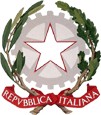 ISTITUTO DI ISTRUZIONE SUPERIORE ARTISTICA CLASSICA E PROFESSIONALEP.ZZA CHAEN SNC - ORVIETO - 05018 - TR - 0763342878tris00200a@istruzione.it - tris00200a@pec.istruzione.it